LAPORAN KEGIATAN (SPPD)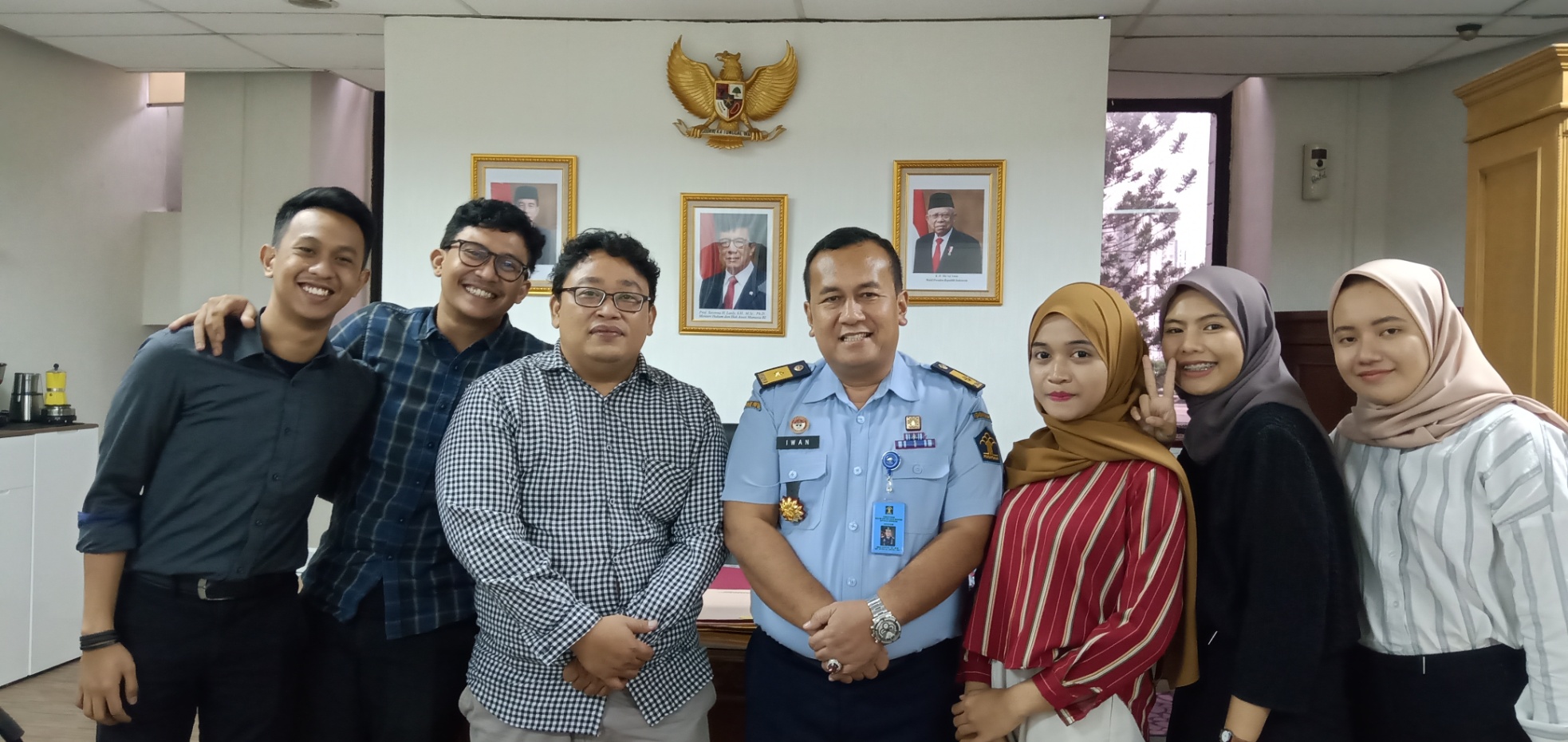 1.Kegiatan:Kegiatan Magang Mahasiswa Periode XXVIII Semester Agustus 2019-Januari 20202.Dasar Pelaksanaan:Surat Tugas Nomor 152/UN27.03/DL/2020Tanggal 08 Januari 20203.Tujuan Kegiatan:Adapun kegiatan ini diselenggarakan dalam rangka memberikan pemahaman dan sekaligus merekatkan hubungan serta kerjasama antar kelembagaan dan membantu mahasiswa memahami tugas, peran, dan fungsi Kementerian Hukum dan HAM dalam sistem hukum di Indonesia4.Personil yang ditugaskan:Dr. Sapto Hermawan, S.H.,M.H.5.Lokasi/Tempat:Kementerian Hukum dan HAM RI Jalan H. R. Rasuna Said Kav. 6-7, Jakarta Selatan 129406.Waktu Pelaksanaan:2 hariDari tanggal 11 Februari sampai dengan 12 Februari 20207. Hasil:Mahasiswa memahami dan mengetahui bahwasanya   Kementerian Hukum dan Hak Asasi Manusia Republik Indonesia adalah kementerian dalam Pemerintah Indonesia yang membidangi urusan hukum dan hak asasi manusia. Kementerian Hukum dan Hak Asasi Manusia berada di bawah dan bertanggung jawab kepada Presiden.Terwujudnya kerjasama antar kelembagaan secara berkesinambungan.Surakarta, 13 Februari 2020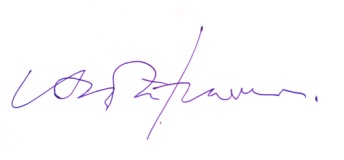 PelaksanaDr. Sapto Hermawan, S.H.,M.HNIP. 198009092005011001